Town of 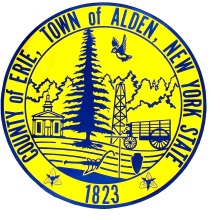 Planning Boardwww.alden.erie.govMichael Dewitt, ChairmanMeeting No. 5 Regular Planning Board Meeting Tuesday, June 14th, 2022The regular meeting of the Alden Planning Board was held in the Alden Town Hall at 3311Wende Rd., Alden, NY 14004 on Tuesday, June 14th, 2022, at 7:00 p.m. Chairman Mike Dewitt called the meeting to order at 7:00 p.m. The roll call was taken by the Secretary.Present: 		Mike Dewitt 			CEO SnyderMatthew Malecki		Councilwoman PautlerColleen RogersDuane ConnersJoy InsinnaAbsent: Bob Meyer Recording Secretary:	Joy InsinnaApproval of previous minutesA motion was made by Colleen Rogers, seconded by Matt Malecki, to approve the May meeting minutes. Unanimous. Carried. CommunicationsTown and TopicsLetter from Town Engineer Metzger detailing items from his review of the preliminary site plan for 12240 Walden AvenueNew BusinessMinor subdivision – 11822 Cary Road. The Planning Board had no issues as the subdivision adheres to the Town’s Master Plan and complies with the Zoning Code. Colleen Rogers made a motion to recommend that the Town Board approve the proposal; seconded by Duane Conners; carried unanimously. Unfinished businessSite plan review – Office/Warehouse building and storage yard at 12240 Walden Avenue. Jacob Nichter with 6161 Broadway LLC and Patricia Bittar with William Schutz represented the owner. Ms. Bittar and Mr. Nichter responded to the items and comments outlined in Town Engineer Metzger’s letter. The Planning Board determined that none of the issues were significant based on the information presented and resulting discussion that occurred but some follow up will be needed with Mr. Metzger to clarify a couple of his comments. Duane Conners made a motion to recommend approval to the Town Board on the condition that they comply with all Mr. Metzger’s comments and consider potential improvements to the aesthetics of the metal building and the landscaping once final code has been defined; seconded by Matt Malecki; carried unanimously.Metal building code. Mike Dewitt stated that he will be meeting with Town Engineer Metzger next week. 5G code. Mike Dewitt stated that he will be meeting with Town Engineer Metzger next week. Business from the FloorNoneTown Board Meeting Reports NoneSpecial Meeting Report NoneSuggestions from members, consultant and Building InspectorNoneMonthly property progression reviewNoneRepresentatives to the 2022 Town Board Meetings (meetings are every 1st and 3rd Monday)JanuaryMike Dewitt & Colleen RogersFebruaryDuane Conners & Bob MeyerMarchMatt Malecki & Mike DewittAprilColleen Rogers & Duane ConnersMayBob Meyer & Matt MaleckiJuneMike Dewitt & Colleen RogersJulyDuane Conners & Bob MeyerAugustMatt Malecki & Mike DewittSeptemberColleen Rogers & Duane ConnersOctoberBob Meyer & Matt MaleckiNovemberMike Dewitt & Colleen RogersDecemberDuane Conners & Bob MeyerNext meeting Tuesday, July 12, 2022**A motion was made to adjourn the meeting at 7:29 p.m. by Duane Conners, seconded by Matt Malecki; Carried. Unanimous.